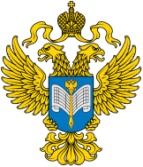 ФЕДЕРАЛЬНАЯ СЛУЖБА ГОСУДАРСТВЕННОЙ СТАТИСТИКИ (РОССТАТ)Территориальный орган Федеральной службы государственной статистики по Белгородской области (БЕЛГОРОДСТАТ)ПРЕСС-РЕЛИЗ 10 июня 2022 годаОсновные показатели социально-экономического развития 
Белгородской области на фоне России и регионов Центрального федерального округа в январе-апреле 2022 годаПо данным Белгородстата по итогам работы в январе-апреле 2022 года индекс промышленного производства по видам экономической деятельности: "Добыча полезных ископаемых", "Обрабатывающие производства", "Обеспечение электрической энергией, газом и паром; кондиционирование воздуха", "Водоснабжение; водоотведение, организация сбора и утилизации отходов, деятельность по ликвидации загрязнений" в Российской Федерации по сравнению с январем-апрелем 2021 года составил 103,9%, в среднем по регионам Центрального федерального округа (ЦФО) – 107,8%, в Белгородской области – 103,3%. По объему отгруженных товаров собственного производства, выполненных работ и услуг собственными силами в январе-апреле 2022 года в расчете на душу населения по виду экономической деятельности "Добыча полезных ископаемых" 
(70,4 тыс. рублей) Белгородская область среди регионов ЦФО занимает лидирующее положение; по виду деятельности "Обрабатывающие производства" Белгородскую область (245,8 тыс. рублей) опережают Калужская (329,6 тыс. рублей), Липецкая 
(324,0 тыс. рублей) области, г. Москва (265,1 тыс. рублей) и Тульская область 
(255,5 тыс. рублей).В январе-апреле 2022 года в области за счет всех источников финансирования сдано в эксплуатацию 277,6 тыс. м2 общей площади жилых помещений, или 108,1% к уровню января-апреля 2021 года. На долю области приходится 2,2% от сданной в эксплуатацию общей площади жилья по ЦФО и 0,7% – по России в целом.Объем введенного жилья в расчете на 1000 человек населения в среднем по России составил 258,3 м2, по регионам ЦФО – 318,7 м2, в Белгородской области – 
181,2 м2. В январе-апреле 2022 года в сельскохозяйственных организациях Белгородской области произведено скота и птицы на убой (в живом весе) 564,0 тыс. тонн (100,7% к уровню января-апреля 2021 года), 190,5 тыс. тонн молока (104,4%), 498,7 млн. штук яиц (99,9%).Белгородская область по объему производства скота и птицы на убой (в живом весе) в расчете на душу населения (368,2 кг) занимает лидирующее положение среди регионов ЦФО. Объем производства молока в расчете на душу населения (в Белгородской области – 124,4 кг) больше в Рязанской (166,7 кг) и в Калужской (140,8 кг) областях; яиц (326 штук) – в Ярославской (504 штуки) и в Костромской (479 штук) областях.Оборот розничной торговли в январе-апреле 2022 года составил по области 142,8 млрд. рублей. По предварительным данным, населению было оказано платных услуг на сумму 34,1 млрд. рублей. Оборот розничной торговли в расчете на душу населения (в Белгородской области – 93,2 тыс. рублей) среди регионов ЦФО выше в г. Москве, в Московской, Воронежской и в Липецкой областях.По объему платных услуг, оказанных на душу населения, среди регионов ЦФО Белгородскую область (22,3 тыс. рублей) опережают г. Москва, Московская и Липецкая области. В январе-марте 2022 года положительный финансовый результат деятельности организаций области (без субъектов малого предпринимательства, кредитных организаций, государственных (муниципальных) учреждений, некредитных финансовых организаций) составил 118,2 млрд. рублей, что на 13,4% ниже уровня января-марта 2021 года. Среди регионов ЦФО по сальдированному финансовому результату в расчете на душу населения Белгородская область (77,1 тыс. рублей) занимает лидирующее положение.Средняя номинальная начисленная заработная плата по полному кругу организаций Белгородской области в марте 2022 года составила 47559 рублей и по сравнению с мартом 2021 года увеличилась на 19,9%, в целом по Российской Федерации – 66757 рублей (увеличение на 20,9%), по регионам ЦФО – 91198 рублей (на 25,6%). Более высокая заработная плата отмечена в г. Москве, в Московской, Липецкой, Калужской и в Тульской областях.Среднедушевые денежные доходы населения Белгородской области в январе-марте 2022 года составили 32374 рубля, в среднем по России – 36234 рубля, по регионам ЦФО – 50931 рубль. Среди регионов ЦФО Белгородскую область по этому показателю опережают г. Москва, Московская, Липецкая, Калужская и Воронежская области.Реальные денежные доходы населения в январе-марте 2022 года по отношению к январю-марту 2021 года в Белгородской области увеличились 
на 0,5 процентного пункта, по регионам ЦФО – на 3,4 процентного пункта, в среднем по России – сократились на 1 процентный пункт. Демографическая ситуация в январе-марте 2022 года сложилась следующим образом. Общий коэффициент рождаемости в Белгородской области составил 
7,3 родившихся на 1000 человек населения. Коэффициенты смертности населения 
(в Белгородской области – 17,2) и естественной убыли (9,9) ниже в г. Москве и 
Московской области. При использовании материалов Территориального органа Федеральной службы государственной статистики по Белгородской области 
в средствах массовой информации ссылка на источник обязательна